DEP 5039 (April 2011)	401 KAR 42:070CERTIFICATION OF PROPERLY CLEANED USTSCERTIFICATION OF PROPERLY CLEANED USTSCERTIFICATION OF PROPERLY CLEANED USTSCERTIFICATION OF PROPERLY CLEANED USTS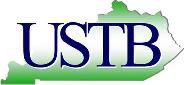 KENTUCKY DEPARTMENT FOR     ENVIRONMENTAL PROTECTIONMail completed form to:DIVISION OF WASTE MANAGEMENT UNDERGROUND STORAGE TANK BRANCH 300 SOWER BLVD, SECOND FLOOR FRANKFORT, KENTUCKY 40601(502) 564-5981http://waste.ky.gov/ustFOR STATE USE ONLYThis certification shall be completed and submitted to verify that a removed underground storage tank (UST) has been properly cleaned.This certification shall be completed and submitted to verify that a removed underground storage tank (UST) has been properly cleaned.This certification shall be completed and submitted to verify that a removed underground storage tank (UST) has been properly cleaned.This certification shall be completed and submitted to verify that a removed underground storage tank (UST) has been properly cleaned.UST FACILITY INFORMATIONUST FACILITY INFORMATIONUST FACILITY INFORMATIONUST FACILITY INFORMATIONAgency Interest Number:Agency Interest Number:Agency Interest Number:Agency Interest Number:UST Facility Name:UST Facility Name:UST Facility Name:UST Facility Name:Physical Address:Physical Address:Physical Address:Physical Address:Number of USTs removed:Number of USTs removed:Number of USTs removed:Number of USTs removed:SIGNATURE OF OWNER OR OPERATORSIGNATURE OF OWNER OR OPERATORSIGNATURE OF OWNER OR OPERATORSIGNATURE OF OWNER OR OPERATORI, the undersigned, under penalty of law, hereby certify that the UST(s) removed from the referenced site on _ 	__ (date) had all liquids and accumulated sludge removed using commonly employed practices and that the UST(s) has been properly cleaned. KRS 224.99-010(4) provides for penalties for submitting false information, including the possibility of fine and imprisonment.I, the undersigned, under penalty of law, hereby certify that the UST(s) removed from the referenced site on _ 	__ (date) had all liquids and accumulated sludge removed using commonly employed practices and that the UST(s) has been properly cleaned. KRS 224.99-010(4) provides for penalties for submitting false information, including the possibility of fine and imprisonment.I, the undersigned, under penalty of law, hereby certify that the UST(s) removed from the referenced site on _ 	__ (date) had all liquids and accumulated sludge removed using commonly employed practices and that the UST(s) has been properly cleaned. KRS 224.99-010(4) provides for penalties for submitting false information, including the possibility of fine and imprisonment.I, the undersigned, under penalty of law, hereby certify that the UST(s) removed from the referenced site on _ 	__ (date) had all liquids and accumulated sludge removed using commonly employed practices and that the UST(s) has been properly cleaned. KRS 224.99-010(4) provides for penalties for submitting false information, including the possibility of fine and imprisonment. 	_ 	_ 		 	_/_ 	_/ 	Signature of Owner or Operator	Date 	_ 	_ 		 	_ 	Printed Name of Owner or Operator	Title 	_ 	_ 		 	_/_ 	_/ 	Signature of Owner or Operator	Date 	_ 	_ 		 	_ 	Printed Name of Owner or Operator	Title 	_ 	_ 		 	_/_ 	_/ 	Signature of Owner or Operator	Date 	_ 	_ 		 	_ 	Printed Name of Owner or Operator	Title 	_ 	_ 		 	_/_ 	_/ 	Signature of Owner or Operator	Date 	_ 	_ 		 	_ 	Printed Name of Owner or Operator	TitleSIGNATURE OF CONTRACTOR CERTIFIED BY THE STATE FIRE MARSHAL’S OFFICESIGNATURE OF CONTRACTOR CERTIFIED BY THE STATE FIRE MARSHAL’S OFFICESIGNATURE OF CONTRACTOR CERTIFIED BY THE STATE FIRE MARSHAL’S OFFICESIGNATURE OF CONTRACTOR CERTIFIED BY THE STATE FIRE MARSHAL’S OFFICE 	_ 	_ 		_ 	/	/	_ 	_Signature of SFMO Certified Contractor	Date 		_	 	_	 	/	/	_ Certification Number		Printed Name		Date Certification Expires 	_ 	_ 		_ 	/	/	_ 	_Signature of SFMO Certified Contractor	Date 		_	 	_	 	/	/	_ Certification Number		Printed Name		Date Certification Expires 	_ 	_ 		_ 	/	/	_ 	_Signature of SFMO Certified Contractor	Date 		_	 	_	 	/	/	_ Certification Number		Printed Name		Date Certification Expires 	_ 	_ 		_ 	/	/	_ 	_Signature of SFMO Certified Contractor	Date 		_	 	_	 	/	/	_ Certification Number		Printed Name		Date Certification ExpiresIf you have questions on how to fill out this form or to request a review of UST facility records, please contact the UST Branch at (502) 564-5981 or visit our website at http://waste.ky.gov/ust.If you have questions on how to fill out this form or to request a review of UST facility records, please contact the UST Branch at (502) 564-5981 or visit our website at http://waste.ky.gov/ust.If you have questions on how to fill out this form or to request a review of UST facility records, please contact the UST Branch at (502) 564-5981 or visit our website at http://waste.ky.gov/ust.If you have questions on how to fill out this form or to request a review of UST facility records, please contact the UST Branch at (502) 564-5981 or visit our website at http://waste.ky.gov/ust.